Муниципальное бюджетное общеобразовательное учреждение Комбайновская основная общеобразовательная школа имени воина-афганца Алексея Демяника346975, Ростовская область, Матвеево-Курганский район, с. Рясное, ул. Таганрогская, 2аРайонный конкурс«НЕ СТАРЕЮТ ДУШОЙ ВЕТЕРАНЫ»«По воспоминаниям участника Великой Отечественной войны                        Косяченко Ивана Федотовича»Выполнила ученица 6-го класса: Штыб Олеся РуслановнаДата рождения: 07.11.2007 г.Руководитель: Цыба Владислав Владимирович,учитель историис. Рясное, 2020По воспоминаниям участника Великой Отечественной войны                   Косяченко Ивана Федотовича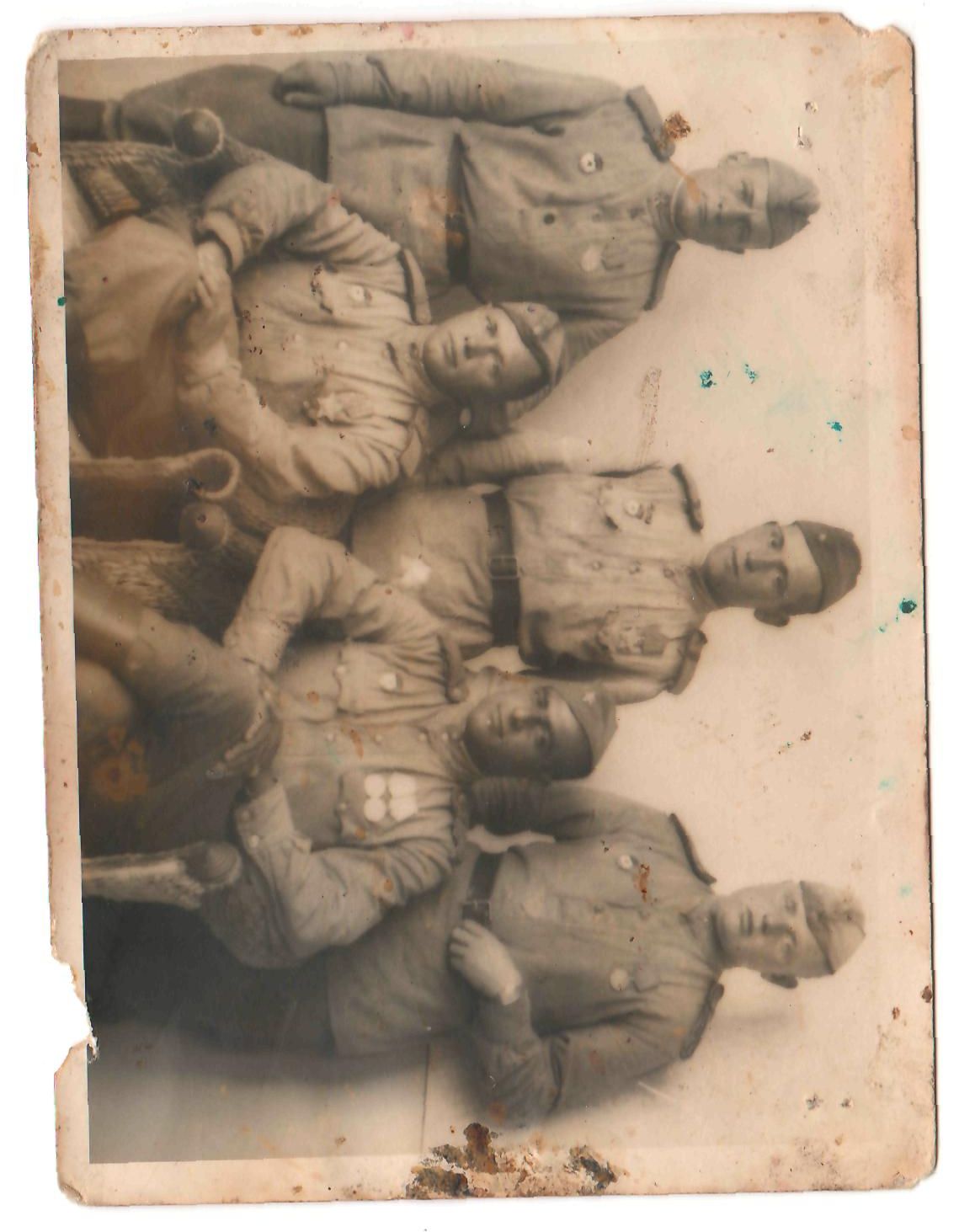 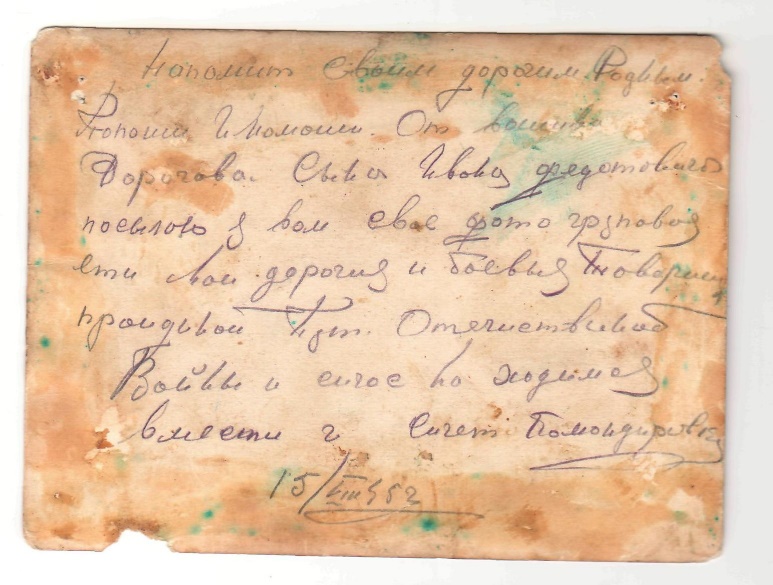 Фотография Косяченко И.Ф. (по центру) с боевыми товарищами и оборотная сторона фотографииМой прадедушка Косяченко Иван Федотович родился 20-го августа 1920 года, в поселке Ряженое Матвеево-Курганского района Ростовской области. Образование имел четыре класса, потом отучился на тракториста и стал специалистом гусеничных тракторов. Был Членом КПСС.После того как ему исполнилось двадцать лет, он в скором времени,14 октября 1940 года, был призван на действительную военную службу и направлен в часть. Местом его призыва был Матвеево-Курганский РВК, Ростовская области.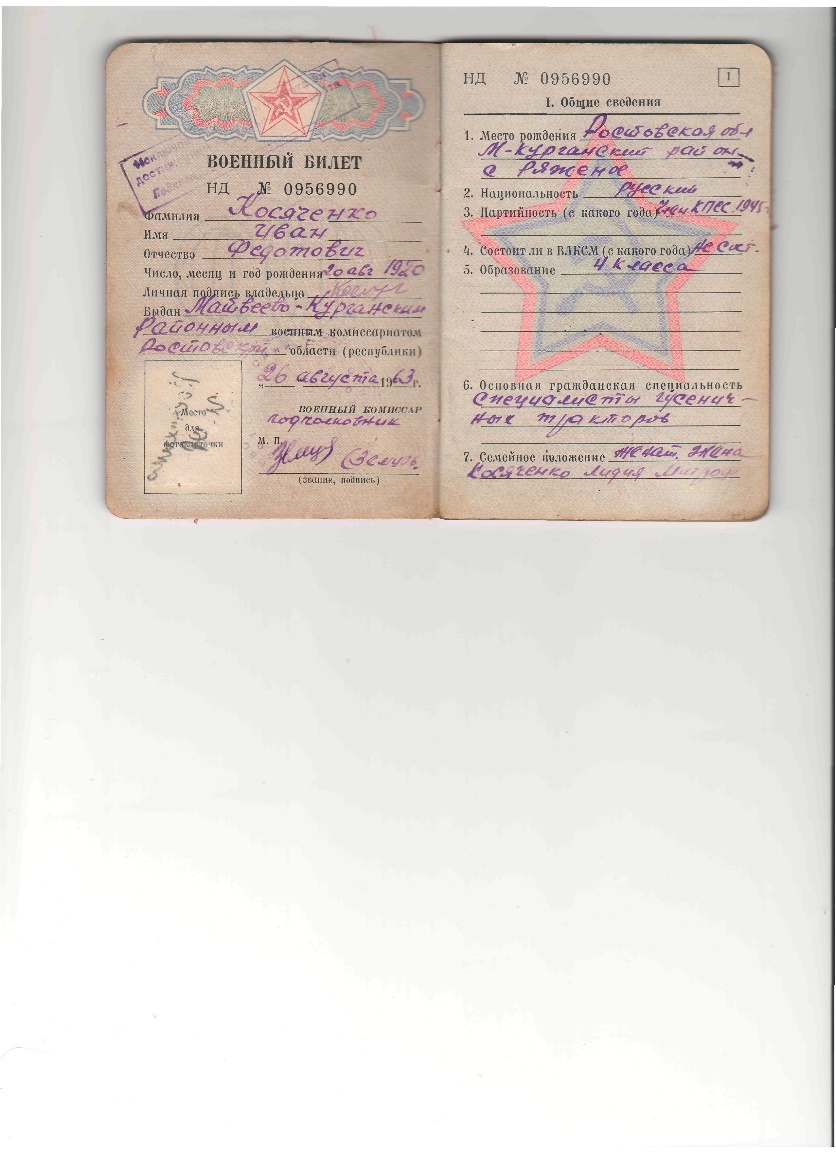 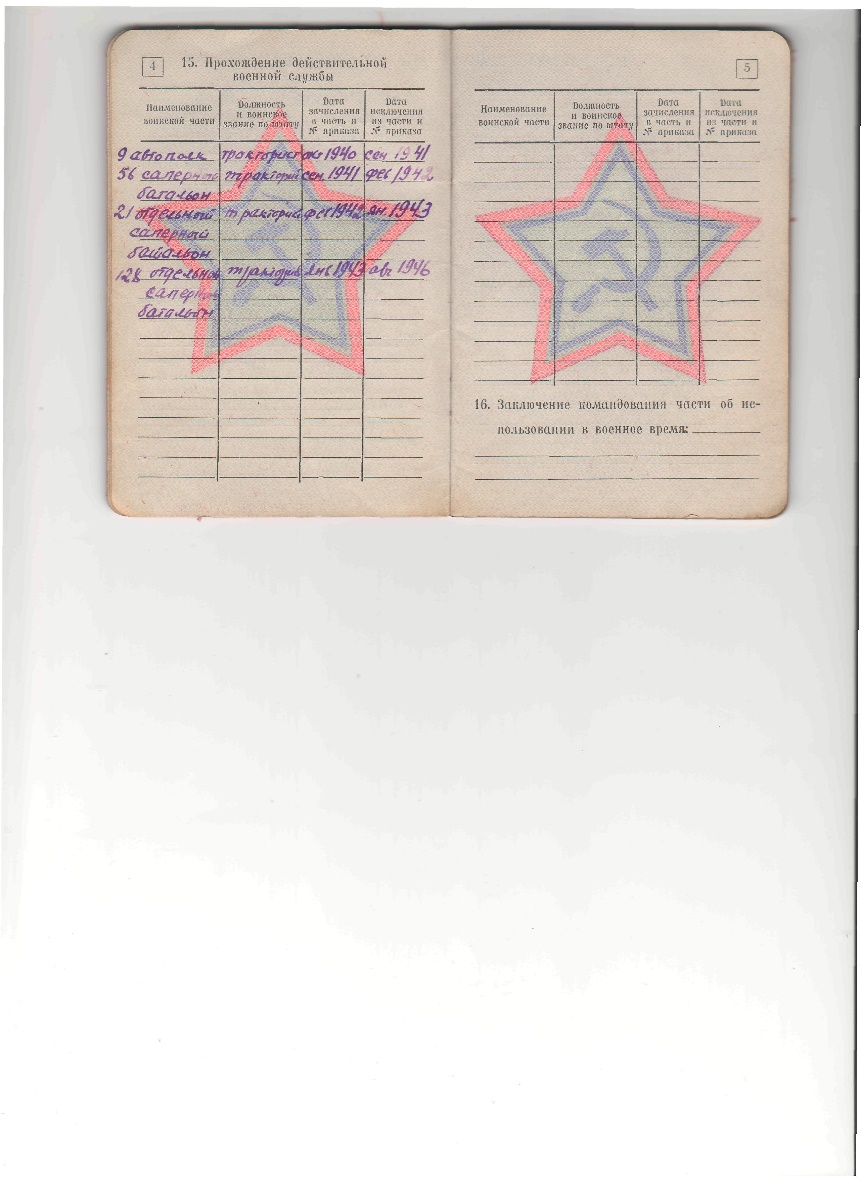 Военный билет Косяченко И.Ф.Потом,23-го июня 1941 года он попал в штаб 7-й Армии, в котором и вел свою дальнейшую военную службу.Уже с первого июля в составе этого штаба начал участвовать в оборонительной операции 7-йАрмии на ухтинском, ругозерском, петрозаводском и олонецком направлениях. В сентябре этого же года был зачислен в 56-й батальон, трактористом. В феврале 1942 года его перевели в 21-й отдельный саперный батальон, где он и получил легкое ранение в левое плечо.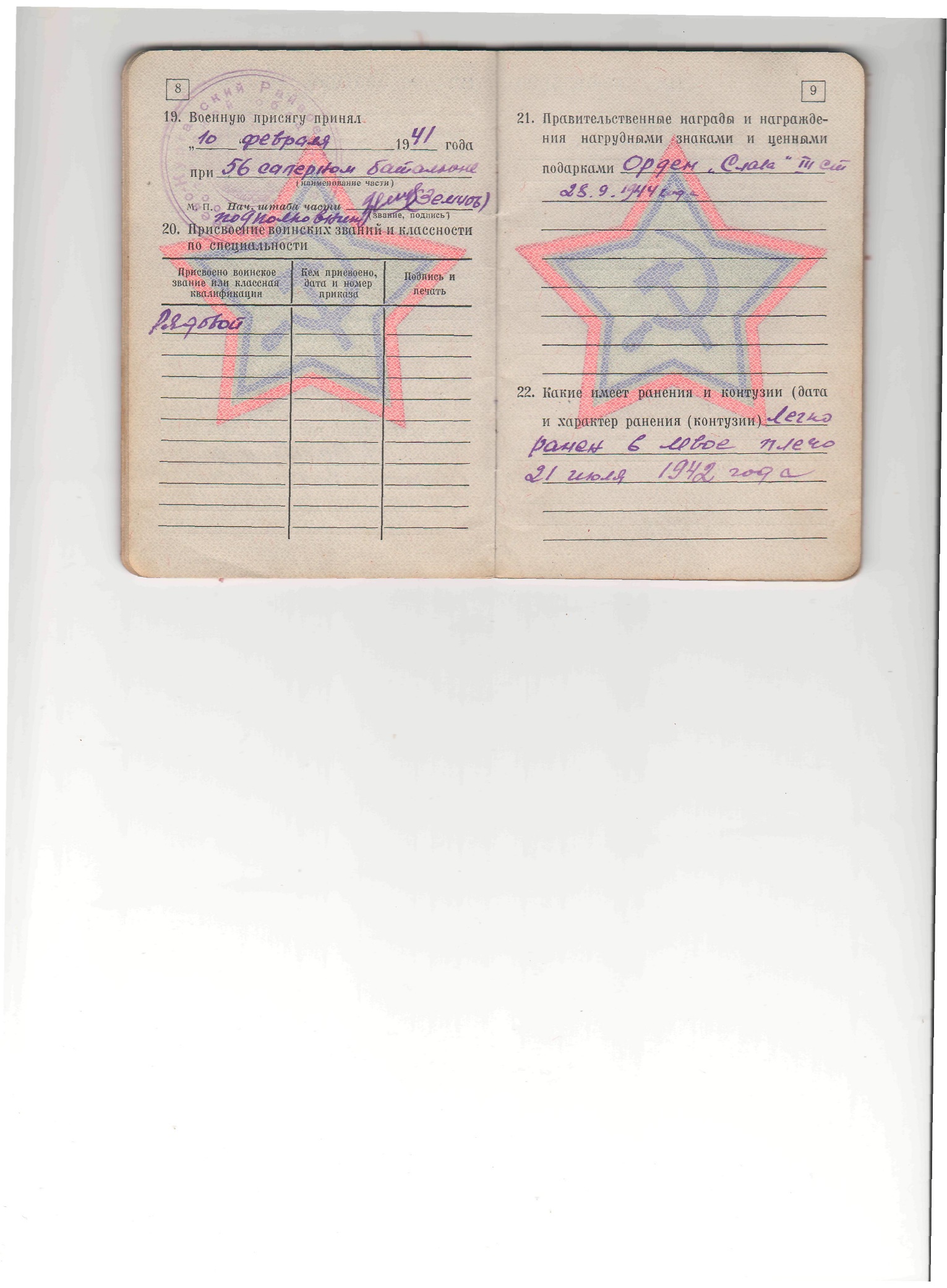 Запись в военном билете о легком ранении 21 июля 1942 годаВ январе 1943 года он попал в 128-й отдельный саперный батальон.Следующей серьезной боевой операцией для Ивана Федотовича стал четвертый сталинский удар – разгром финских войск в Карелии в июне-июле 1944 г. Результат операции: разгромлены финские войска, освобождены Выборг и Петрозаводск, очищена большая часть территории Карело-Финской ССР. Так же он принимал участие в Свирско-Петрозаводской наступательной операции, результатом которой стало то, что войска 32-й и 7-й армий, прорвав оборону противника, продвинулись на 210-270 км. и вышли на рубеж Леппякоски, Ханкавара, ст. Лоймола, Питкяранта. В ходе операции войска фронта освободили города Медвежегорск, Петрозаводск, Олонец.11-го  июля 1944  года прадедушка получил награду «Орден Славы III степени».  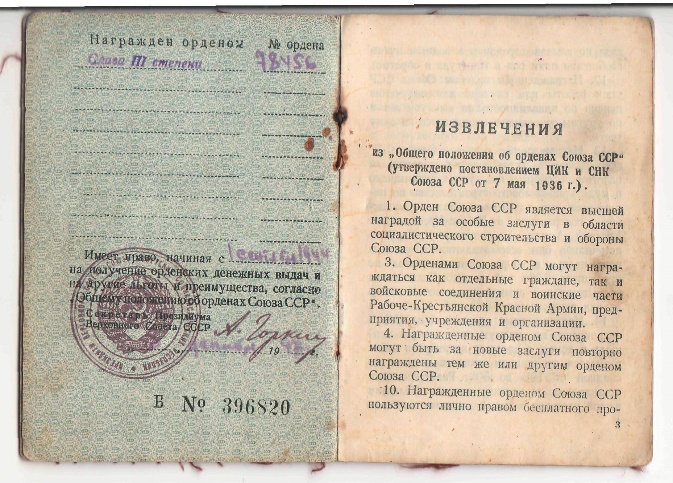 Орденская книжка Косяченко И.Ф.Он дошел до Финляндии и свою военную деятельность закончил в звании Гвардии Ефрейтора. Домой он вернулся 21-го августа 1946года,с медалью «За Победу над Германией в Великой Отечественной войне 1941-1945 гг.».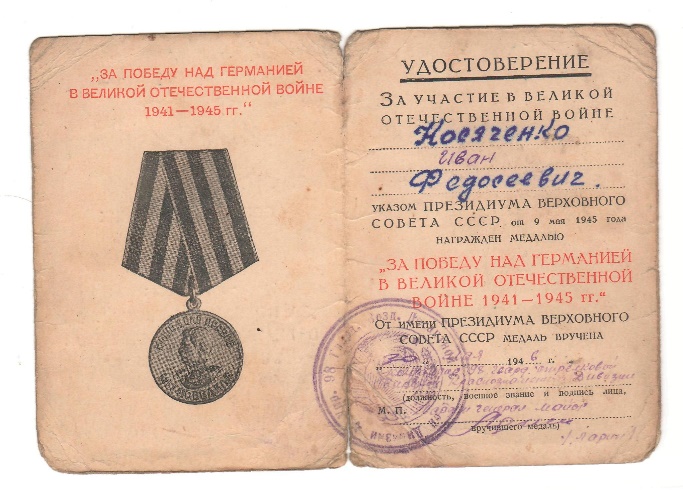 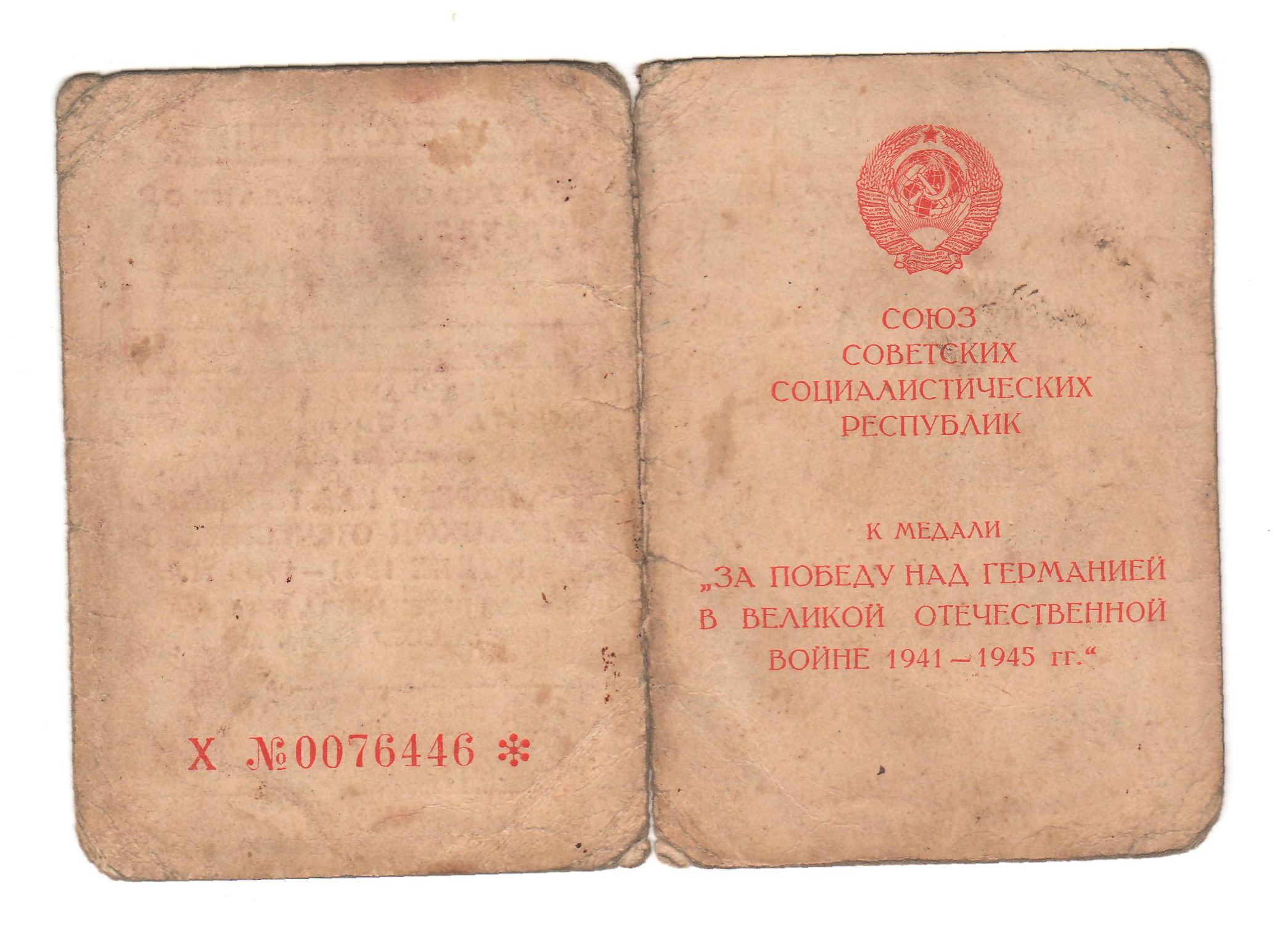 К медали «За победу над Германией в ВОв  1941 – 1945 гг.»Спустя несколько месяцев он женился на моей прабабушке, Косяченко Лидии Митрофановне, которая в период войны находилась в оккупации. Они прожили вместе тридцать четыре года совместной жизни, за которые у них появилось два сына и дочь, то есть, моя бабушка Косяченко Клавдия Ивановна. 14-го мая 1979 года Иван Федотович умер, но он навсегда оставил след в сердцах своих близких.Мне очень жаль, что прадедушка прожил так мало времени. И мне не представилось возможности поговорить с ним. Я бы хотела расспросить его о  жизни на фронте, о его подвигах, которые он совершал ради своих близких, ради всей страны, чтобы его дети, внуки, правнуки могли жить под мирным небом. Я горжусь своим прадедушкой и благодарна ему за то, что живу в мирное время!